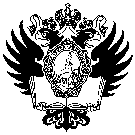 ПРАВИТЕЛЬСТВО РОССИЙСКОЙ ФЕДЕРАЦИИФЕДЕРАЛЬНОЕ ГОСУДАРСТВЕННОЕ БЮДЖЕТНОЕ ОБРАЗОВАТЕЛЬНОЕУЧРЕЖДЕНИЕВЫСШЕГО ПРОФЕССИОНАЛЬНОГО ОБРАЗОВАНИЯСАНКТ-ПЕТЕРБУРГСКИЙ ГОСУДАРСТВЕННЫЙ УНИВЕРСИТЕТИССЛЕДОВАТЕЛЬСКАЯ РАБОТА«ИНТЕРНЕТ КАК ИНСТИТУТ СОЦИАЛИЗАЦИИ МОЛОДЕЖИ»Санкт-Петербург2021Постановка проблемыРассматривая актуальность данного исследования в настоящее время, стоит отметить, что в современную эпоху технологии претерпели ряд кардинальных изменений и на социализацию современной молодежи оказывают влияние многие факторы. Среди них крайне важным фактором выступает Интернет. Именно он формирует стиль и образ жизни современной молодежи. Так, в настоящее время существует огромное разнообразие при выборе источника получения новой информации, но самыми популярными среди них являются те средства массовой информации, которые находятся в «уникальном» для всего общества цифровом пространстве. Уникальным его стоит считать потому, что оно не существует в реальности в привычном понимании. Получив широкое распространение по всему миру, Интернет быстро завоевал популярность среди всех слоев населения. Новый источник информации повлиял на развитие способов взаимодействия, изменив основные принципы оказания помощи, путем интеграции наиболее эффективных методов психологической и консультационной помощи в наиболее популярную и привычную для молодежной группы среду. Развитие и популяризация социальных сервисов, проникновение в молодежную среду современных гаджетов, интеграция с «контентом», репрезентирующим массовую культуру, создают новую конфигурацию процессов взаимодействия и формирования новых агентов социализации. В современном обществе происходит не только трансформация основных институтов социализации, но и кардинально меняется их структура под воздействием глобальных процессов информатизации. Весь объем социализирующего воздействия со стороны Интернета, основываясь на временных затратах молодежи на взаимодействие с ним, становится практически эквивалентным воздействию традиционных институтов социализации. Виртуализация социальных процессов общества приводит к виртуализации самого процесса социализации. Это оказывает особое влияние на сознание молодежи, например, молодежные субкультуры развиваются в настоящее время как глобальные культурные волны. Так, реализация программ, предназначенных для оказания различной помощи молодежи, на специальных платформах способна положительным образом повлиять на социализацию молодых людей, развить в них коммуникативные навыки и предоставить возможности для творческой реализации. На данный момент в Интернет-пространстве появляются все новые и новые программы и сайты, основная функция которых – коммуникация между пользователями. Именно развитие коммуникативных навыков способно помочь молодым людям успешно пройти процесс социализации, приобрести необходимые навыки и влиться в общество. Также Интернет предоставляет нам возможности не только для общения, но и открывает возможности для реализации различных социальных проектов, привлекающих молодежь к различной социальной деятельности. Так, в Интернет-пространстве сегодня активно создаются и развиваются донорские проекты, часть из которых продвигается в популярных у молодежной аудитории социальных сетях. Например, портал DonorSearch, который осуществляет поиск доноров не только через собственный сайт, но и через страницу группы в социальной сети «ВКонтакте».  Или другой донорский портал «Милосердие», основной идеей которого является сбор средств для нуждающихся в помощи людей.На данный момент в России все большую популярность набирают также и творческие проекты, программы и ресурсы, наиболее заинтересованными в развитии которых является именно молодежь. Молодые люди стремятся реализовать себя в Интернет-пространстве, применяя свою творческую и познавательную активность, которая выражается в публикации различных песен и альбомов, книг и статей, съемке фильмов и сериалов. Именно по этой причине важно поддержать молодых творчески одаренных людей, создавая и предоставляя им платформы для творческой самореализации. Так, например, для помощи в сборе необходимой суммы на реализацию того или иного проекта в Интернете были созданы краундфандинговые платформы, суть которых заключается в коллективном сборе необходимых денежных средств для реализации той или иной идеи. Наиболее популярными и востребованными у молодых людей в России площадками являются: Boomstarter.ru (данная площадка считается российским аналогом «Kickstarter» и является самой крупной краундфандинговой платформой в стране), Planeta.ru, Kroogi, «Альфа-поток», StartTrack, Razoo, Crowdrise и другие. Благодаря развитию Интернета в нашей стране появились такие сайты по оказанию различных услуг в Интернете как: Госуслуги, Планета.РУ, Телефоны доверия и другие проекты, которые оказывают психологическую, консультационную молодым людям. Телефоны доверия так же видоизменились и перешли в цифровое поле, где помощь оказывается посредством общения в виртуальном чате. Помимо этого, проводится работа по патриотическому воспитанию и организуются специальные тренинги по самоопределению (например, с целью выбора будущей профессии). Образ жизни современной молодежи претерпел ряд значительных изменений, среди которых: изменение формы проведения досуга, изменение каналов получения информации, видоизменение системы ценностей и жизненных ориентиров, формирование нового стиля общения и т.д. Интернет рассматривается молодежью как основной и (в большинстве случаев) единственный источник информации. Молодые люди выходят в онлайн для поиска полезной информации, прочтения новостей и поиска работы, общения с друзьями, прослушивания музыки и просмотра фильмов, а также ради покупок в интернет-магазинах. Уже с детства у молодых людей формируется лояльное отношение к пользованию Интернетом как основным и главным ресурсом их социализации. Так, в исследовании Загидуллиной М.В. рассматриваются основные формы проведения досуга современных детей и подростков. Уже с детства молодые люди привыкают к использованию техники, тогда как привычные инструменты социализации отходят на второй план. В своей работе она отмечает значительный рост интереса к социальным сетям у старших школьников (почти на 15% выше, чем у младших), повышение интереса к Интернету (на 5%) и падение интереса к чтению (как к журналам и газетам, так и книгам – на 5 и 15% соответственно). Таким образом, интерес к традиционным ресурсам социализации постепенно падает и, безусловно, такая тенденция будет продолжаться в будущем.Обоснование необходимости проведения исследованияСтоит рассмотреть характер воздействия на социализацию молодых людей со стороны Интернет-пространства? Являясь одним из институтов социализации, Интернет может оказать на человека как негативное, так и положительное влияние. Так, Шаповалова И.С. в своей работе пишет: «Анализ ценностных диспозиций молодых акторов коммуникаций позволяет выявить, что 43% считают, что современные СМИ формируют позитивные ценности, но наряду с этим 28% указывают на негативные ценности, сформированные в результате потребления продукции СМИ. Нейтральные тенденции отмечают 24%. Группа позитивно настроенных молодых людей может быть разделена на тех, кто выделяет в контентах СМИ ориентационный компонент, позволяющий определить существующие тренды (в основном это касается потребительского выбора)».Изучение влияния Интернета на становление личности – одна из самых важных задач современной науки, ведь на просторах «всемирной паутины» можно найти не только разрешенные фото- аудио- и видеоматериалы, но и ресурсы, которые могут оказать негативное психологическое воздействие на человека, особенно это касается детской неподготовленной психики, из-за чего у ребенка могут быть проблемы с социализацией, поэтому особенно важно определить какое негативное воздействие оказывает Интернет на социализацию молодежи. Так, Козлова Н.С. в своем исследовании пишет, что многие из опрошенных молодых людей выделяют следующие негативные стороны взаимодействия с Интернет-пространством: Часть людей отметила, что под воздействием Интернета стала реже читать;Ощущение деградации. Это может быть связано с тем, что часть информации в Интернета уже подана в упрощенном виде, ввиду чего человеку не нужно самостоятельно исследовать материал и углубленно знакомиться с ним;Люди реже посещают театры и музеи. Это общая закономерность для всего мира, которая связанна с тем, что в Интернет-пространстве им уже предлагаются альтернативные формы и способы проведения досуга, которые предоставляют для молодежи больший интерес;Упрощение стиля речи и формирование сленга. Стиль речи в Интернете, как правило, отличается от того, который мы используем в повседневной жизни. Так социализация через Интернет способна сформировать сленговую модель общения как основную модель в принципе;Возможность формирования заблуждений и ложных представлений о том или ином социальном явлении. Особое влияние на формирование этих каналов оказало развитие Интернета, особенности которого способствуют формированию новых каналов коммуникации. Этими каналами особенно часто пользуются «лидеры мнений», которые используют их для взаимодействия с людьми в Интернете. Так, молодой человек знакомится с их мнениями, позициями, точками зрения и перенимает их образ мышления и образ жизни. Продукты их общения представляют собой выведенные на экран реплики, письма, комментарии, страницы, сайты. Коммуникативное взаимодействие между ними характеризуется быстротой и краткостью, интерактивностью и виртуальностью. Таким образом, мысли и идеи находятся в постоянном развитии.Грамотно оценить влияние введения цифровых методов при работе с молодежью невозможно без мнения самой молодежной группы, которую мы изучаем. Так, в исследовании Сурковой И.Ю. молодые люди, принявшие участие в опросе, предполагают, что применение цифровых технологий в социальной сфере благоприятно повлияет на процесс социализации молодежи. Так, интернетизация поспособствует ликвидации социально-правовой безграмотности молодых людей, так как появится новый канал информирования потенциальных и реальных клиентов о предоставляемых услугах социальными учреждениями (33% опрошенных). Также 24,2% респондентов уверены, что нововведение повысит заинтересованность молодых людей и увеличит общее количество обращений в социальные службы для решения различных психологических проблем. 22% опрошенных молодых людей считают, что информационные технологии в социальной сфере позволят улучшить уровень жизни молодого поколения. И только 10% респондентов посчитали использование цифровой цифровых сетей бесполезным занятием.Таким образом, молодые люди проходят процесс социализации совсем иначе, чем это было раньше: получают необходимую помощь в совершенно новой, но уже привычной для них среде; получают базовые навыки и знания, необходимые им для учебы или получения профессии; приобщаются к волонтерским движениям; участвуют в краундфандинговых сборах, а также получают образование и учат иностранные языки. Именно благодаря переносу ряда проектов и программ, в которых в основном были заинтересованы молодые люди, в новую и популярную среду, Интернет можно использовать в качестве главного источника взаимодействия с молодёжью, тем самым ускоряя и актуализируя практику создания и использования Интернет-порталов. Ключевые понятияИнтернет-ресурсы – информационные системы, использующие веб-технологии для публикации, распространения материалов, представляющих ценность для молодых людей, а также взаимодействующие с молодыми людьми с целью оказания какого-либо влияния на становление личности молодых людей.При изучении Интернет-ресурсов используются следующие индикаторы: Источники информации, аудиторией которых выступают молодые люди в возрасте от 16 до 35 лет;Работающие в Интернет-пространстве источники, которые оказывают помощь молодым людям.Проект/информация, ориентированные на работу с молодежью – это совокупность идей и целей, целью реализации которых является оказание психологической, социальной и консультационной помощи молодежи в Интернете.При изучении проектов/информации, ориентированной на работу с молодежью, используются следующие индикаторы: Ресурсы и источники, целью которых является информирование, поддержка и оказание помощи молодым людям;Актуальная и ориентированная на взаимодействие с молодежью информация.Молодежь (в возрасте от 16 – до 35 лет) – это поколение людей, проходящих стадию социализации, усваивающих (а в более зрелом возрасте уже усвоивших) образовательные, профессиональные и культурные функции и подготавливаемые (подготовленные) обществом к усвоению и выполнению социальных ролей.При изучении молодежи используются следующие индикаторы: Доля молодых людей, которая участвует в реализации Интернет-ресурсов по оказанию помощи в сети Интернет;Количество молодых людей, знающих о различных Интернет-ресурсах и порталах;Доля молодых людей, оценивающих положительно перспективы развития форм и методов оказания помощи молодежи в сети.Социальная направленность проекта/ источника информации в сети – это совокупная последовательность мероприятий, действий и акций, целью которых является предупреждение, минимизация или разрешение социально-значимых проблем, возникающих у молодежи.При изучении социальной направленности проектов используются следующие индикаторы: Проекты, деятельность которых сосредоточена на оказании помощи;Проекты, реализующие свою программу в Интернет-пространстве.Цель и задачи исследованияЦелью исследования выступает: изучение отношения молодежи к использованию Интернета для оказания социальной помощи и перспектив развития Интернет-порталов и проектов в будущем.Обозначенная цель исследования предполагает решение следующих задач:Изучить мнение молодежи о проектах, порталах и других источниках, предоставляющих значимую для молодых людей информацию; Проанализировать опыт использования молодежью ресурсов, ориентированных на оказание помощи в сети Интернет;Изучить опыт участия молодежи в реализации Интернет-проектов по оказанию различной помощи;Изучить представления молодежи о перспективах использования Интернета при работе с молодежью.Объектом исследования выступает: молодёжь в возрасте от 16 до 35 лет. Структура объекта: это молодые люди в возрасте от 16 до 35 лет, активно пользующиеся Интернетом и различными информационными ресурсами, и порталами, оказывающими услуги и помощь, востребованную у молодежи. Предположительно Опрошенные получают образование в ВУЗе или средне-профессиональном заведении, осуществляют рабочую деятельность в Санкт-Петербурге или Ленинградской области в соотношении 50% учащиеся ВУЗов или средне-профессиональных заведений и 50% работающие молодые люди. Гендерное соотношение: 50% из них – лица мужского пола и 50% - женского.Как было указано ранее: люди данной возрастной группы являются наиболее активными пользователями Интернета, поэтому процесс получения информации при работе с ней будет более быстрым и простым. Предмет исследования: анализ мнения молодёжи о существующих Интернет-ресурсах, проектах и порталах, оказывающих помощь молодым людям, а также исследование мнения молодежи о перспективах использования Интернета в будущем.  Исследовательские гипотезыИсследование предполагает рассмотрение и анализ следующих гипотез:Молодежь в основном положительно оценивает опыт взаимодействия с Интернет-ресурсами, интересуется ими и часто обращается по тем или иным вопросам к Интернету.Молодые люди редко учувствуют в реализации различных социальных проектов, представленных в сети Интернет, но хотели бы, чтобы такие проекты существовали и развивались в будущем. Макет исследованияПеременные  Методы сбора данныхСтоит перейти к рассмотрению метода исследования, используемого для получения необходимой информации: Анкетирование: направлено на определение мнения молодежи о ресурсах и проектах, продвигаемых в Интернете, а также на определение перспектив использования Интернет-ресурсов для работы с молодёжью. Благодаря этому удастся собрать и проанализировать мнения молодых людей о том, какие информационные порталы они посещают, а также поможет установить: какие из посещаемых ими, представляют молодым людям наибольший интерес на данный момент.  Это поможет проанализировать, как и в каком направлении продвигать и развивать будущие Интернет-проекты, чтобы они были востребованы у молодежи и актуальны в будущем. Использование данного метода связано прежде всего с тем, что Интернетом пользуется практически каждый молодой человек, благодаря чему удастся опросить большее число людей и собрать наиболее актуальную информацию, также это связано с пандемией и закрытием ВУЗов, молодежных центров и т.д.Генеральная совокупностьМолодежь города Санкт-Петербурга, обучающаяся в ВУЗах и средне-специальных учебных заведений, а также уже закончившие образовательный процесс люди в возрастном диапазоне от 16 до 35 лет. Выборочная совокупностьВид выборки – случайная; – выборка по доступности. Все опрошенные являются жителями Санкт-Петербурга учащимися высших и средне-специальных учебных заведений, а также уже люди, не получающие или уже получившие диплом об окончании ВУЗа или средне-специального заведения. Люди данной возрастной группы являются самыми активными пользователями Интернета, поэтому процесс получения информации при работе с ней будет более быстрым, по сравнению с остальными возрастными категориями. Предполагаемые методы обработки данныхОбработка данных включает в себя следующие компоненты: редактирование и кодирование информации. Основное назначение этого шага состоит в унификации и формализации той информации, которая была получена в ходе исследования. Создание переменных. Статистический анализ. Этот шаг является ключевым в процессе анализа социологических данных. В ходе статистического анализа выявляются некоторые статистические закономерности и зависимости, которые позволяют сделать определенные обобщения и выводы. В современной социологии для этой цели активно применяются ЭВМ, дополненные программами математико-статистической обработки. В зависимости от методов получения первичной информации возможно применение различных приемов обработки и анализа данных. Предполагаемый календарный план работ над исследованиемНеобходимость сбора информации при проведении исследования обуславливается загруженностью ряда респондентов, получающих как среднее и средне-профессиональное образование, так и получающие высшее.Разработка программы – 1 месяц. Время проведения: Февраль – апрель 2021 года.Разработка методик исследования – 2 недели. Время проведения: Апрель 2021 года.Проведение пилотажного исследования в Интернет-пространстве для анализа мнений людей о вопросах, представленных в анкете – 2 недели. Время проведения: Апрель 2021 года.Проведение исследования в полном объеме – 1 месяц. Время проведения: Апрель – май 2021 года.Обработка данных и анализ результатов – 1 месяц. Время проведения: Май 2021 года.Подготовка отчета о проделанной работе – 2 недели. Время проведения: Май- июнь 2021 года.Ожидаемые результатыОжидается, что в процессе получения данных молодые люди будут более активно участвовать в Интернет-опросе, так как проведение осуществляется в привычной для молодых людей среде. Так, следует отметить, что, скорее всего, молодежь покажет наибольший уровень активности при использовании сети Интернет, чем люди других старших поколений. Причем, ожидается, что молодые люди проводят время в Интернете не только с целью проведения досуга, но пытаются самореализоваться в Интернете в той или иной области, а также заинтересованы в продвижении своих творческих проектов и стартапов. Первую гипотезу о том, что молодежь в основном положительно оценивает опыт взаимодействия с Интернет-ресурсами, интересуется ими и часто обращается по тем или иным вопросам к Интернету, стоит считать подтвержденной в случае, если молодые люди часто выходят в Интернет и обращаются к различным Интернет-порталам и ресурсам, которые оказывают различного рода помощь, а также в том случае, если опыт взаимодействия они оценивают положительно. Немаловажным здесь является и частота обращений за помощью, что позволит в более полном объеме говорить о тенденциях развития оказания Интернет помощи. Гипотезу стоит считать не подтвержденной в том случае, если большинство опрошенных укажет на то, что никогда не обращались по каким-либо вопросам в Интернет и не знакомы с какими-либо Интернет-проектами или же в целом указывают на негативный опыт взаимодействия с ними. Вторая гипотеза, которая говорит о том, что молодые люди редко учувствуют в реализации различных социальных проектов, представленных в сети Интернет, но хотели бы, чтобы такие проекты существовали и развивались в будущем, считается подтвержденной в том случае, если большая часть опрошенных выразит свое нежелание участвовать в каких-либо социальных проектах в Интернете, а также укажет на то, что социальные проекты имеют определенные перспективы в будущем. Гипотезу стоит считать неподтвержденной в том случае, если большая часть опрошенных молодых людей укажет на участие в развитии и реализации различных Интернет-проектов, оказывающих различную социальную помощь. Обоснование значимости проекта исследованияИсследования в области интернет-коммуникаций и их влияния на становление и развитие личности на данный момент являются одними из актуальных ввиду того, что не вся Интернет-сфера изучена и до сих пор ведутся споры о том: какое же все-таки влияние оказывает Интернет на личность. Так, в исследовании мы пытаемся рассмотреть особенности становления личности и возможности применения интернета для помощи молодым людям активнее вливаться в общественную жизнь, помогать другим людям и взаимодействовать со сверстниками. Ключевым замыслом написания работы является попытка изучить: какие направления уже сейчас представляют интерес для молодежи и какие из стоит развивать в будущем. Практическая значимость заключается в том, что интеграция Интернета в повседневную жизнь современной молодежи способна минимизировать негативные эффекты, оказываемые Интернет-сферой на социальные навыки индивида. Так, развивая донорские проекты, благотворительные и волонтерские проекты мы сможем увеличить охват людей и быстрее решать острые социальные проблемы, которые безусловно возникают в современном обществе. Развитие государственных сайтов и порталов (например, портал Госуслуг) по оказанию помощи и предоставлению услуг в виртуальной форме способно ускорить процесс получения услуги.Стоит отметить, что интернет встроен в привычную для молодежи социальную деятельность и играет в ней важнейшую роль, а это значит, что молодые люди могут натолкнуться на запрещенные и воздействующий негативно на психику молодых людей контент. Поэтому важно в будущем использовать опыт развития Интернет-площадок и создавать, развивать проекты, ресурсы, порталы для детей, чтобы на процесс их социализации не оказывали негативного влияния посторонние факторы.Список использованной литературыАралина А.В. Молодежь и Интернет / А.В. Аралина, Е.В. Бенько // Наука и образование сегодня. -2015. -№1. –С. 113-117.Асеева О.В. Влияние социальной сети Интернет на развитие социальной активности молодежи / О.В. Асеева // Научные ведомости БелГУ. Серия: Философия. Социология. Право. -2012. -№2 (121). –С. 181-184.Быльева Д.С. Сеть интернет как новый тип пространства / Д.С. Быльева // Научно-технические ведомости Санкт-Петербургского государственного политехнического университета. Общество. Коммуникация. Образование. -2016. -№2 (244). –С. 124-130.Ганский П.Н. Интернет-пространство как особая коммуникационная среда и его влияние на современные общества/ П.Н. Ганский // Теория и практика общественного развития. -2015. -№17. –С. 118-121 Данилов С.А. Риски и потенциал интернет-социализации молодежи / С.А. Данилов // Известия Саратовского университета Нов. сер. Сер. Философия. Психология. Педагогика. -2012. -№2. –С. 42-46.Ефимова Т.В. Некоторые аспекты влияния Интернета на традиционные социальные институты / Т.В. Ефимов // Вестник ЧГАКИ. -2012.  -№4 (32). –С. 25-30Иванов Д.В. Виртуализация общества / Д.В. Иванов // СПб: Петербургское Востоковедение, -2000. –С. 96 Ковалева А.И. Социализация / А.И. Ковалева // Знание. Понимание. Умение. -2004. -№1. – С. 139-143.Машкова С. Г. Исследование интернет-технологий в процессе гражданско-патриотического воспитания молодежи / С.Г. Машкова // Актуальные проблемы гуманитарных и естественных наук. -2014.  -№8-2. –С. 296-301.Паршиков Н.А. Воздействие Глобальной электронной сети на формирование ценностных ориентаций российской молодежи (по результатам Всероссийского социологического исследования) / Н.А. Паршиков, Е.В. Домаренко // Вестник Кемеровского государственного университета культуры и искусств. -2014. -№29-1. –С. 129-140.Рассадина Т.А. Интернет-зависимость: информационно-коммуникативный аспект / Т.А. Рассадина // Известия ВУЗов. Поволжский регион. Общественные науки. -2015. -№2 (34). –С. 98-111.Руденкин Д.В. Интернет как инструмент коммуникации российской молодежи: тренды и риски / Д.В. Руденкин, А.И. Руденкина // Уральский федеральный университет имени первого Президента России Б.Н. Ельцина (Екатеринбург). Стратегии Развития Социальных Общностей, Институтов И Территорий. -2019. –С. 153-158.Тарханова И.Ю. Социализация молодежи средствами интернет-коммуникаций / Вестник Костромского государственного университета. Серия: Педагогика. Психология. Социокинетика. -2017 г. -№4. –С. 169-171.Усынина Н.И. Определение сущности понятия «Молодежь» / Н.И. Усынина // Вестник Удмуртского университета. Серия «Философия. Психология. Педагогика». -2013. -№1. –С. 26-28.Хлипун В.В. Становление интернета как социального института / В.В. Хлипун // Известия ВолгГТУ. -2011. -№9 (7). –С. 38-42Чванова М.С. «Влияние Интернета на социализацию молодежи» / М.С. Чванова, М.С. Анурьева, И.А. Киселева // Вестник ТГУ. -2017 г. -№5 (169). –С. 23-36.Южанинова Е.Р. Интернет как новое пространство самореализации молодежи / Е.Р. Южанинова // «Вестник» ОГУ. -2013. -№7. –С. 82-89.